Муниципальное Казённое дошкольное образовательное учереждение Анжеро-Судженского городского округа«Детский сад № 42»Игры для дошкольников с ОВЗ по развитию восприятия времени  с использованием дидактических игрСборник для воспитателей дошкольных учрежденийВыполнила:Воспитатель: Кочергина Я. С.Анжеро – Судженск, 2018Кочергина, Я. Игры для дошкольников с ОВЗ по развитию восприятия времени с использованием дидактических игр [Текст]: Сборник для воспитателей дошкольных учреждений/ Я. Кочергина.- Анжеро – Судженск: МКДОУ «ДС № 42», 2018.- 31 с.В сборник включены игры  для воспитанников дошкольного возраста с особыми возможностями здоровья по развитию восприятия времени через использование дидактических игр.	Сборник может быть полезен воспитателям дошкольных учреждений, родителям, а также студентам специальности 44.02.04 Специальное дошкольное образование.ОГЛАВЛЕНИЕВведение………………………………………………………………………….....41. Дидактические игры для воспитанников с ОВЗ………………………….........51.1.  Дидактические игры на знакомство со  временами года………...................51.2.  Дидактические игры на знакомство с месяцами..…....................................101.3.  Дидактические игры на знакомство с неделей…………………………….141.4.  Дидактические игры на знакомство с частями суток……………………..18Заключение………………………...……………………........................................23Список источников………………………………...……………………………...24ВВЕДЕНИЕ Для успешной образовательной деятельности необходимым условием является развитие восприятия времени. Также этот компонент обеспечивает возможность ориентироваться во времени, что необходимо для успешной социализации человека. Восприятие времени дошкольников с ОВЗ малоизученно. Восприятие времени развивать нужно и полезно.Как показывает практика, дидактические игры по развитию восприятия времени практически не применяются или применяются редко. Таким образом, существует  противоречие между необходимостью развития восприятия времени через дидактические игры  и недостаточным вниманием к этой проблеме в процессе обучения и воспитания.  Разрешить противоречие мы можем через включение в практику работы воспитателей ДОУ игр и заданий, способствующих освоению дидактических игр по развитию восприятия времени. Цель создания сборника игр: методическое обеспечение образовательного процесса средствами повышения уровня развития восприятия времени через использование дидактических игр.В сборник включены  игры, способствующие развитию восприятия времени дошкольников с ОВЗ и с сохранным развитием с использованием дидактических игр, таких как определение по признакам времён года, месяцев; паровозик  дней недели, установление последовательности частей суток и др.С помощью этих игр воспитанники погружаются в игровую деятельность, тем самым развивая восприятие времени. Достоинством данного сборника является вооружение воспитателей дошкольных учреждений практическими и методическими материалами для организации игровой деятельности на развитие восприятия времени.При создании сборника использовались материалы педагогических, психологических журналов и собственные наработки.1. Дидактические игры для воспитанников с ОВЗ.1.1. Дидактические игры на знакомство со временами годаРебенок, в процессе знакомства со временами года старается ориентироваться на различные природные явления, которые он видел ранее или видит в настоящий момент. Для таких игр можно использовать различный природный материал, а так же картинки и электронные презентации. Так же необходимо обращаться к опыту ребёнка, где он должен вспомнить и назвать труд людей в определённое время года.  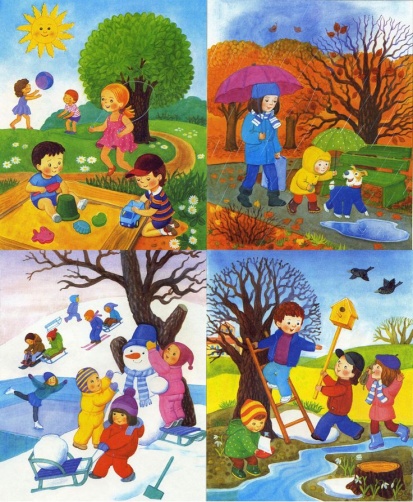 Игры и задания:«Когда это бывает?»Цель: уточнять и углублять знания детей о временах года.Ход: воспитатель спрашивает ребят, знают ли они, когда собирают овощи, фрукты, когда бывает много желтых листьев и т. д. Ответы детей показывают в какой мере они соотносят те или иные явления и труд человека с временем года.А теперь я буду называть время года, а вы будете отвечать, что бывает в это время и, что делают люди. Например, я скажу: «Весна» - и положу камешек Вове. Вова быстро вспомнит и скажет, что бывает весной. Например:  «Весной тает снег». Потом он передает камешек рядом сидящему и тот вспомнит ещё что-нибудь о весне.«Какое время года?» Цель: развивать восприятие времени  при запоминании названий и последовательности времен года. Ход: детям предлагается отгадать загадки:Дел у меня немалоЯ соткано из зноя,Я белым одеяломНесу тепло с собою.Всю землю укрываю,Я реки согреваю,В лед реки убираю, «Купайтесь!» - приглашаю. Белю поля, домаИ любите за этоЗовут меня (Зима)Я раскрываю почки,Несу я урожаи,В зеленые листочкиПоля вновь засеваю,Деревья одеваю,Птиц к югу отправляю,Посевы поливаю,Деревья раздеваю.Движения  полна,Но не касаясь сосенЗовут меня (Весна)Назовите по порядку названия времен года, начиная с весны. С лета. С зимы. С осени.        Для закрепления предложите детям послушать стихотворение  «Времена года» А. Кузнецовой: Придумала мать дочерям имена:Вот – Лето и Осень, Зима и Весна.Приходит Весна – зеленеют лесаИ птичьи повсюду звенят голоса.А Лето – пришло все под солнцем цветет,И спелые ягоды просятся в рот.Нам щедрая Осень приносит плоды –Дают урожаи поля и сады.Зима засыпает снегами поляЗимой отдыхает и дремлет  Земля.«Так бывает или нет?»Цель: развивать восприятие времени при определении времени года.Ход: обращаясь к детям, воспитатель объясняет правило игры: «Сейчас я буду вам о чем-то рассказывать. В моем рассказе вы должны заметить, то чего не бывает. Кто заметит, тот пусть, после того как я закончу, скажет, почему так не может быть».Примерные рассказы воспитателя:  «Летом, когда солнце ярко светило, мы с ребятами вышли на прогулку. Сделали из снега горку и стали кататься с нее на санках». 	«Наступила весна. Все птицы улетели. Грустно стало детям. «Давайте сделаем для птиц скворечники!» - предложил Вова. Когда повесили скворечники, птицы поселились в них, и стало опять весело детям». 	«Все дети обрадовались наступлению зимы.  «Вот мы покатаемся на санках, на лыжах, на коньках»,  -  сказала Света.  «А я люблю купаться в реке, - сказала Люда, - мы с мамой  будем ездить на речку и загорать». «Летом мы катались с братом на лодке. Брат резко наклонился, и лодка опрокинулась. Мы оказались в воде. Плывем – а  навстречу нам верблюд. Мы схватили его за хобот и поплыли в жаркие страны».«Однажды я пришел на новогодний праздник в детский сад. В середине зала стояла красивая, нарядная береза. Вокруг нее дети, одетые в спортивные костюмы, делали гимнастику».«У Вити сегодня день рождения. Он принес в детский сад угощение для своих друзей: яблоки, соленые конфеты, сладкие лимоны, груши и печенье. Дети ели и удивлялись. Чему же они удивлялись?»  	«Вечером, когда я спешил в детский сад, навстречу мне попались две девочки. Одна вела на поводке пушистую собачку, а другая – вела за руку ворону. Ворона все время вырывалась, а потом как закричала: «Ку-ка-ре-ку!» 	«Осенью наступает жаркая погода.  Цветут подснежники, созревает клубника. День удлиняется, ночь укорачивается. Солнце греет сильнее».Когда все дети усвоят правила, можно начинать игру. Если кто-то не может ответить, воспитатель помогает ему вопросами.«Сравним картинки»Цель: способствовать развитию умений детей искать общие признаки времен года, развивать способность сравнивать.Ход: воспитатель предлагает ребенку рассмотреть картинки. Ребенок должен расположить картинки по порядку и описать их; составить рассказ по картинкам. Чтобы ребенку было легче справиться с заданием, пусть он ответит на вопросы: - Что происходит с весной? Во что дети играют весной? Как дети весной одеваются? Что происходит летом? Во что дети играют летом? Как дети одеваются летом и почему? Что происходит осенью? Что дети делают осенью?  Как дети одеваются осенью и почему? Что происходит зимой? Во что дети играют на улице зимой? Как дети одеваются и почему?«Кто знает, когда это бывает?»Цель: развивать восприятие времени при определении времени года с помощью зрительного и слухового анализаторов.Ход: перед каждым игроком на столе лежат картинки с изображением времен года. Воспитатель читает небольшой отрывок – описание того или иного времени года в стихах или прозе.  «Кто знает, когда это бывает?» -  спрашивает он после каждого отрывка. Дети должны показать ту или  иную картину, отгадав время года по его описанию. Тот, кто ни разу не ошибся в ответах, выигрываетВесна
И вкривь, и вкось, и напрямик
Бегут ручьи. Чирик-чирик!
Кричат скворцы, дрозды, грачи –
Попробуй всех перекричи!
Лето
Чирик-чик-чик. Светло. Тепло.
И,значит, лето вновь пришло.
Пою со всеми заодно:
«Пусть не кончается оно!»Осень
Закрыли тучи синеву.
Дождинки падают в траву.
Чик-чик-чирик! На край земли
Летят куда-то журавли.
Зима
Повсюду снег. И кто-то мне
Кормушки ставит на окне.
Быть благодарным я привык.
Спасибо, люди!
Чир-чирик!
Пляцковский М.«Время года»Цель: развивать восприятие времени  при запоминании названий времен года.Ход: в игре, в совместном чтении связывайте то или иное время года с приметами собственной жизни ребенка (зимой ты будешь кататься на санках, а летом - купаться в речке) и жизни окружающего мира, природы (весной на ветках вырастают листочки, а осенью они опадают). Побуждайте ребенка самостоятельно находить особенности того или иного дня недели, месяца или времени года. Читая малышу стихи, просите его сказать, о каком времени года в них идет речь, сравнить зиму и лето, весну и осень.«Зима или осень?»Цель: развивать память при запоминании названий времени года.Ход: рассматривая фотографии в журналах, иллюстрации в книгах, задавайте вопросы: "Это весна или осень?", "Бывает так в декабре?", "Скоро ли наступит здесь зима?" и т. д.1.2.  Дидактические игры на знакомство с месяцамиДидактические игры на знакомства с месяцами для детей с ОВЗ нужно использовать достаточно простые, поскольку знание месяцев это самый сложный компонент. В процессе знакомства с месяцами ребёнок старается ориентироваться, прежде всего, на знание времён года. Так же многим детям легче опираться на знания праздников, которые празднуются в тот или иной месяц. Для успешной игры нужно использовать много наглядного материала, даже если это элементарная игра в загадки. Ведь ребенку необходимо определить для себя опорный признак, по которому ему в дальнейшем будет легче определить тот или иной месяц. В данной подборке представлены игры в определённой тематике, которую можно применить, но и изменить на Ваше усмотрение.Игры и задания: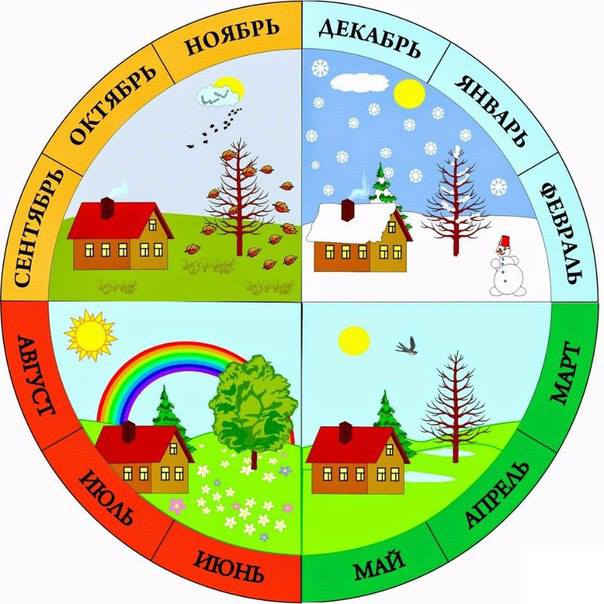 «Зимние месяца».Цель: познакомить детей с зимними месяцами, зекреплять знания о название и приметах зимних месяцев.Ход: в гости детям приходит гном Месяц. Просит ребят напомнить ему, когда они познакомились, в какую игру играли, как называются осенние месяцы. Спрашивает, знают ли ребята зимние месяцы, какой сейчас месяц, как называется второй месяц зимы, третий. Предлагает детям поиграть в игру «Зимние месяцы».Дети располагаются, где им удобно. Каждый ребёнок получает три карточки с изображением: декабря, января, февраля.Гном Месяц загадывает загадки о месяцах, дети отвечают и показывают соответствующую картинку. Ребёнок, который отвечает быстро и правильно получает снежинку.Загадки про зимние месяца:.
Назовите-ка ребятки,Месяц в этой-вот загадке,Дни его всех дней короче,Всех ночей длиннее ночи,На поля и на лугаДо весны легли снега.Только месяц наш пройдет,Мы встречаем Новый Год.Декабрь)Начинает календарьМесяц с именем.(Январь)Снег мешками валит с неба,С дом стоят сугробы снега.То бураны и метелиНа деревню налетели.По ночам мороз силен,Днём капели слышен звон.День прибавился заметно,Ну, так что за месяц это?(Февраль)«Весенние месяцы»Цель: познакомить детей с весенними месяцами, зекреплять знания о название и приметах весенних месяцев.Ход: в гости детям приходит гном Месяц. Говорит, что очень рад новой встречи, что очень соскучился по их играм и предлагает вновь поиграть. Но прежде, ребята должны ответить, какое сейчас время года? И знают ли они, как называются весенние месяцы.Дети располагаются, где им удобно. Каждый ребёнок получает три карточки с изображением весенних месяцев.Гном Месяц загадывает загадки о месяцах, дети отвечают и показывают соответствующую картинку. Ребёнок, который отвечает быстро и правильно получает цветок подснежник.Загадки про весенние месяцы года:Дует тёплый южный ветер,Солнышко всё ярче светит.Снег худеет, мякнет, тает,Грач,горластый, прилетает.Что за месяц? Кто узнает?(Март)Яростно река ревётИ разламывает лёд.Мишка вылез из берлоги,Грязь и лужи на дороге,В небе жаворонка трель- В гости к нам пришёл.(Апрель)Зеленеет даль полей,Запевает соловей.В белый цвет оделся сад,Пчёлы первые летят.Гром грохочет. Угадай,Что за месяц это?(Май)«Летние месяца»Цель: познакомить детей с летними месяцами, закрепить знания о название и приметах весенних месяцев.Ход: гном Месяц приходит к детям во время прогулки и приглашает их поиграть в игру «Летние месяца».Дети располагаются в беседке. Каждый ребёнок получает три карточки с изображением летних месяцев.Гном Месяц загадывает загадки о месяцах, дети отвечают и показывают соответствующую картинку. Ребёнок, который отвечает быстро и правильно получает земляничку.Загадки про летние месяца года:Тёплый, длинный-длинный день.В полдень - крохотная тень.Зацветает в поле колос,Подаёт кузнечик голос,Дозревает земляника.Что за месяц,Подскажи-ка?(Июнь)Жаркий, знойный,Душный день.Даже куры ищут тень.Началась косьба хлебов,Время ягод и грибов.Дни его - вершина лета.Что, скажи,За месяц это? (Июль)Листья клена пожелтелиВ страны юга улетелиБыстрокрылые стрижи.Что за мeсяц, подскажи?(Август)«Назови и покажи праздник»		Цель: развивать восприятие времени при знакомстве месяцев и праздников. 		Ход: детям предлагается вспомнить различные праздники инайти опорную картинку, а затем совместно с детьми определить в какое время года празднуется праздник и обязательно определить и назвать месяц праздника. Например, новый год (показать картинку), празднуется зимой, в январе месяце. 1.3.  Дидактические игры на знакомство с неделей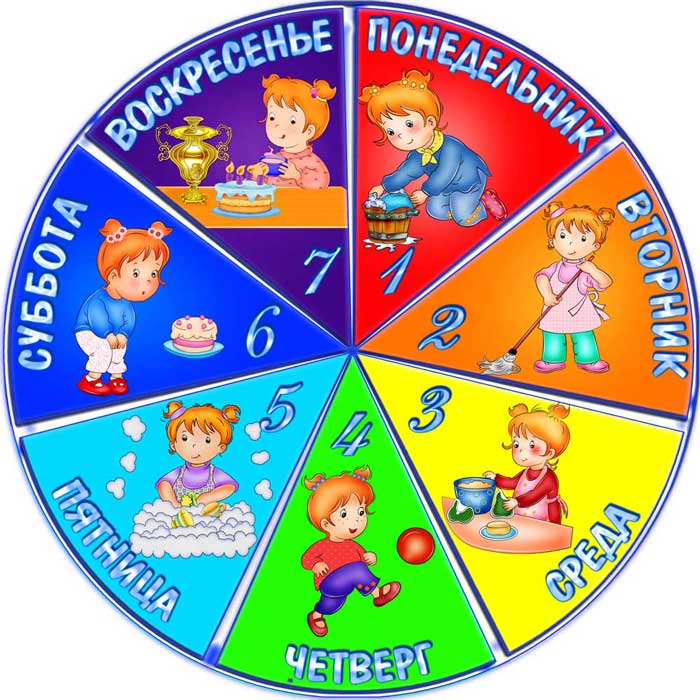 Суть данного данных дидактических игр заключаются в том, чтобы ребёнок вспомнил и закрепил знания о последовательности дней недели. Ребенку с ОВЗ достаточно сложно найти опорный компонент, которому ему будет легче определять тот или иной день. Поэтому воспитателю необходимо помочь каждому ребёнку понять, что например, есть рабочие дни и выходные, когда садик не работает. Также нужно объяснить, что в неделе семь дней и каждый день имеет свою цифру или признак. Игры и задания:«Муха-чистюха» Цель: развивать восприятие времени  при запоминании названий дней недели.  Ход:  «Ребята, послушайте шуточное стихотворение о мухе-чистюхе. Будьтевнимательны: после того, как я вам его зачитаю, к вам будут вопросы.          Жила- была Муха-чистюха.Все время купалась Муха.Купалась онаВ воскресеньеВ отличном клубничном варенье.В понедельник –В вишневой наливке.Во вторник –В томатной подливке.В среду –В лимонном желе.В четверг в киселе и смоле.В пятницу –В простокваше,В компотеИ в манной каше…В субботу,Помывшись в чернилах,Сказала: – Я больше не в силах!Ужасно-жужжасно устала,Но, кажется, чище не стала.– Ребята, так в какой же день Муха купалась в клубничном варенье?– Скажите, как называется день, который следует за воскресеньем?Вспомните, что делала Муха в этот день?Что она делала в следующий день? Как он называется?После того, как Муха искупалась в томатной подливке, на следующий день, где она купалась?   Почему, как вы думаете, этот день называется «среда»? Как называются четвертый и пятый дни недели?Почему Муха осталась недовольна?Попробуйте назвать все дни недели по порядку, начиная с понедельника? С воскресенья? Какие дни мы называем выходными? Почему?»  «Сказка»Цель: развивать восприятие времени при запоминании названий дней недели.Ход: расскажите малышу такую сказку: «Жила-была дружная семья. И было в этой семье семеро братьев и сестер. Ведь семья – это семь „я“, семеро дружных родственников. Называлась эта семья – Неделя. Самого старшего брата звали Понедельник. Он родился самым первым, был самым взрослым и серьезным, начинал все важные для семьи дела и присматривал за остальными братьями и сестрами. Вторник был чуть помладше брата Понедельника, но всегда во всем помогал ему. Среднюю сестричку звали Среда. Она во всем слушалась старших братьев и заботилась о младших братьях и сестрах. Младшего брата звали Четверг, он появился на свет четвертым и был веселым и послушным, за все брался с охотой и все успевал в срок. Младшую сестру, пятую по счету в семье, звали Пятница, она была лучшей подругой и помощницей всем членам большой семьи. И были еще в семье маленькая сестричка Суббота и совсем маленький братик Воскресенье. Поскольку они были совсем крошками, они ничего особенного не делали, а только отдыхали, а все остальные братья и сестры баловали и развлекали их.Эта дружная семья здравствует и по сей день, а мы каждое утро встречаемся с ее знаменитыми братьями и сестрами».Впоследствии ребенок может вместе с вами или сам сочинять подобные сказки на каждый день.«Каждый хочет быть первым»Цель: развивать восприятие времени  при запоминании дней недели. Ход: дети строятся в круг «недельками», начиная с понедельника. Всегда ли у понедельника первый номер? Все считают, что понедельник всегда первый.Пересчитываясь по порядку, ребята обнаруживают, что понедельник может быть первым, восьмым… и даже пятнадцатым. Строя «недельки начиная с разных дней, они убеждаются, что первым днем недели  можно выбрать любой день.Воспитатель. Вы – дни недели. Как вас зовут?Дети. Я – понедельник!– Я – вторник!– Я – среда…У каждого ребенка комплект карточек с цифрами от 1 до 7,  которыеозначают очередность дней недели. Педагог называет порядковый номер, а дети называют соответствующий ему день недели.Педагог. Первый.Дети. Понедельник.Педагог. Четвертый.Дети. Четверг и т. д.«Колесо времени» 	Цель: развивать восприятие времени  при запоминании названий дней недели.Ход: дети берут круги, объясняют, что круг разделен на семь равных частей, потому что в неделе семь дней, затем называют дни недели, упражняются в использовании различных способов записи чисел. Все схемы рассматриваются, обсуждаются.Подготовить три круга, разделенных по диагонали на семь равных частей, в них разные записи чисел: цифры, римские цифры, количеством палочек (от 1 до 7).1.4.  Дидактические игры на знакомство с частями суток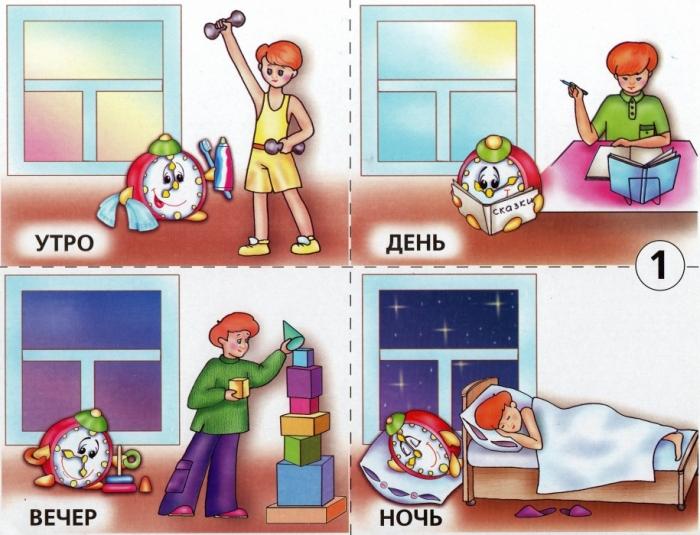 Главным опорным показателем для тетей в знакомстве с последовательностью частей суток является деятельность, которую человек выполняет в то или иное время суток. Также детям легко определить части суток по положению солнца. Игры и задания:«Вопрос-ответ»Цель: закрепить знания детей о последовательности частей сутокХод: игра основана на вопросах и ответах. Позволяет научить воспринимать такие характеристики времени как время суток, время года, течение времени ( быстро, долго, часто, редко, давно, недавно, вчера, сегодня, завтра)Вопросы ребенку:-Какое сейчас время суток? Как ты догадался?-Какое сейчас время года? Почему ты так думаешь?-Что бывает чаще, день или неделя?-Что растет быстрее цветок, дерево или человек?«Игры с цветными картинками»Цель: закрепить знание детей о частях суток.Ход: из серии цветных картинок, изображающих события повседневной жизни, выберите поэтапно те, которые относятся к утру, дню, вечеру и ночи (дети утром идут в школу, днем гуляют на улице, вечером смотрят в окно на зажигающиеся фонари, ночью ложатся спать и т. п.).«Составь рассказ»Цель: развивать восприятие времени  при запоминании названий частей суток.Ход: предложите ребенку составить небольшой рассказ о том, что он делает в разное время суток. Запишите его и попросите проиллюстрировать рисунками. Составьте, таким образом, мини - книжечку, автором которой будет ваш ребенок.«Утро, день, вечер, ночь»Цель: закрепление понимания последовательности частей суток. Количество детей, принимающих участие в игре, должно быть кратным числу 4.Ход: дети выстраиваются в круг вокруг взрослого с мячом в руках. Каждому из них присваивается имя: «Утро», «День», «Вечер», «Ночь» (далее по кругу эти имена повторяются). Затем взрослый поочередно называет признак каждой части суток, начиная с «утра», и бросает мяч первому играющему (ребенку, с которого начинается игра). Тот ловит мяч, произносит свое название суток и возвращает мяч взрослому. Игру можно усложнить. Взрослый называет признаки частей суток произвольно, т.е. не в том порядке, в каком части суток следуют друг за другом, и бросает мяч. Ребенок поймавший мяч, должен сказать в ответ: «Это утро» и т.д.«Перепутаница»Цель: закрепление понимания частей суток: утром, днем, вечером, ночью. Ход: дети сидят полукругом. Воспитатель ведет с детьми беседу показывает картинку, говорит, что на ней изображено, но время суток называет неправильно. Ребенок должен исправить ошибку.Образец:Ночью девочка идет в школу.Утром девочка обедала.Днем на уроке девочка получила хорошую отметку.На уроке девочка проснулась, потянулась и снова улеглась в постель.Ночью девочка выполняла домашнее задание.Вечером девочка каталась на коньках.«Игры с карточками»Цель: учить детей различать, называть части суток и определять их последовательность.Ход: изготовьте из цветной бумаги вместе с ребенком четыре цветные карточки, символизирующие разное время суток.Первая карточка символизирует утро: на голубом фоне внизу – половинка поднимающегося солнца с расходящимися лучами. Вторая карточка – день: на ярко-синем фоне в верхней части листа – ярко-желтое солнце. На третьей карточке – вечер: на сером фоне – оранжевый круг солнца без лучей. На четвертой карточке – ночь: на черном фоне – желтый месяц и белые звезды.Описывая типичные ситуации, задайте ребенку вопрос: «Когда это бывает?». Пусть он ответит, выбрав соответствующую карточку. Потренируйте его располагать карточки и цветные картинки в их последовательности.«Сутки»Цель: развивать восприятие времени  при запоминании самого понятия сутки.Ход: когда ваш малыш четко усвоит названия частей суток, познакомьте его с самим понятием сутки. Слово сутки станет обобщающим названием для последовательности: утро, вечер, день, ночь. Необходимо пояснить, что сутки – это отрезок времени длиной в 24 часа, начинающийся и заканчивающийся в одно и то же время. То есть сутками называют последовательность времен суток, начиная с их любой части и заканчивая такой же частью. Это может быть последовательность: вечер, ночь, утро, день – до вечера; ночь, утро, день, вечер – до ночи и т. п. Разложите в необходимом порядке картинки с изображением времен суток, представив разные варианты суток. «Цепочка, или что за чем следует»Цель: закрепление понятия сутки.Ход: воспитатель  раздает детям заранее приготовленные двусторонние цветные полоски с запечатанными на обратной стороне словами: голубая — утро, желтая — день, фиолетовая — вечер, синяя — ночь и просит детей выложить их в правильной последовательности, вспоминая порядок смены частей суток. Затем с помощью получившейся цепочки из полосок — частей суток — отрабатывается понимание, что за чем следует в сутках. Ребенок при этом одновременно усваивает понимание слов после, за, перед.Образец:  после утра наступает день. За днем следует вечер. После вечера наступает ночь. Перед утром бывает ночь.Взрослый называет часть суток, например вечер, дети должны поднять синюю полоску, при слове утро — желтую и т.д., и задает на каждое названное слово вопросы:Что делают люди (звери, птицы) в это время суток?Какое время суток наступает после ночи? Значит, за ночью следует....Какое время суток следует за днем? Значит, после дня следует....Какое время суток наступает перед днем, но после ночи?Какое время суток бывает раньше, перед ночью?Назови время суток, которое наступает после вечера, но перед утром.Какое время суток наступает раньше, какое — позже? Сравни: вечер и ночь, утро и день, ночь и утро, день и вечер, вечер и день, ночь и вечер, день и утро и т.п.«Время суток»Цель: закрепление понятий утро, день, вечер, ночь и очередности их следования друг за другом. Ход: взрослый (водящий) дает детям «имена» в соответствии с частями суток: «Утро», «День», «Вечер», «Ночь» и просит их встать в круг. Первый игрок бросает мяч взрослому, который стоит в центре круга, и называет себя: «Утро». Водящий бросает мяч игроку с именем следующей части суток — «День» и т.д. Так отрабатывается знание последовательности частей суток.Игру можно усложнить, если водящий иногда будет неправильно называть следующую часть суток, к примеру, после слова ночь, скажет слово день. В этом случае дети не ловят мяч, а хлопают в ладоши. Если кто-то из детей неправильно отреагировал и поймал мяч, он меняется местом с водящим.Другой вариант этой игры — без ведущего. Дети распределяют между собой имена «Утро», «День», «Вечер», «Ночь». Ребенок, начинающий игру, называет себя, например, «Утро», произносит незаконченную фразу: «После утра будет...» и бросает мяч вверх. Мяч ловит тот ребенок, у которого имя «День» (так как это та часть суток, которая следует за утром).ЗАКЛЮЧЕНИЕЦелью создания нашего сборника игр являлось: методическое обеспечение образовательного процесса средствами повышения уровня развития восприятия времени через дидактические игры.В ходе его апробации была выявлена динамика в развитии восприятия вреени, а так же  экспериментально проверенно, что дидактические игры, предложенные в данном сборнике, положительно влияют на развитие восприятия времени дошкольников с ОВЗ.Уважаемые педагоги, Вы можете применять игры и упражнения в том виде, в каком они предложены, но и опираться на собственное творчество при модификации игр, их комбинации, усложнении или упрощении в зависимости от индивидуальных особенностей ваших воспитанников. Удачи Вам в развитии восприятия времени Ваших малышей! СПИСОК ИСТОЧНИКОВБондаренко, А.К. Дидактические игры в детском саду [Текст] : Кн. для воспитателя дет. сада / А.К. Бондаренко. – 2-е изд; дораб. – М.: Просвещение, 1991. – 160 с.  Венгер, Л.А. Дидактические игры и упражнения по сенсорному воспитанию дошкольников [Текст]: пособие для воспитателей детского сада. /Л.А. Венгер.– М.: Просвещение, 1973. – 110с.  Волошкина, М. И. Дидактическая игра в подготовке ребёнка к обучению в школе [Текст] : учеб. пособие. / М.И. Волокшина. - М.: Начальная школа, 2002. – 160с. - ISBN: 5-90100402-5.Дидактическая игра, её роль в развитии дошкольников [Электронный ресурс] / http://tmndetsady.ru - Режим доступа: http://tmndetsady.ru. - Загл. с экрана. Дидактические игры на формирование у дошкольников представлений о времени [Электронный ресурс] / www.maam.ru - Режим доступа: http://www.maam.ru- Загл. с экрана. Игры, упражнения и приемы, направленные на развитие восприятия времени у детей раннего возраста [Электронный ресурс] / http://studbooks.net - Режим доступа: http://studbooks.net. - Загл. с экрана.Удальцова, Е.И. Дидактические игры в воспитании и обучении дошкольников [Текст] : пособие. /Е.И. Удальцова.– Минск: народная асвета, 1976. – 128 с.